EGZ. NR …../3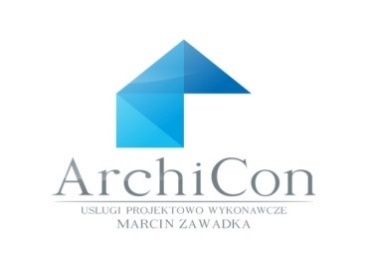 Usługi Projektowo-Wykonawcze Marcin Zawadkaul. Kurpiowska 8, 09-408 PłockNIP 774-290-32-73 I. Projekt Zagospodarowania Działki ( część opisowa)Przedmiot zamierzenia budowlanego, a w wypadku zamierzenia budowlanego obejmującego więcej niż jeden obiekt budowlany - zakres całego zamierzenia, a w razie potrzeby kolejność realizacji obiektówPrzedmiotem opracowania jest termomodernizacja budynku mieszkalnego wielorodzinnego zlokalizowanego przy ul. Kazimierza Wielkiego 4  w Płocku. Zakres planowanej inwestycji obejmuje wykonanie prac związanych z termomodernizacją przedmiotowych budynków wraz z pracami towarzyszącymi.W ramach prac towarzyszących (dodatkowych) w zakresie inwestycji wykonane zostanie odtworzenie likwidacja daszków wejściowych i montaż daszków systemowych z poliwęglanu.Projektowany budynek zaliczają się do kategorii XIII – budynek wielorodzinny z opisem projektowanych zmian, w tym rozbiórek obiektów i obiektów przeznaczonych do dalszego użytkowaniaSytuacjaDziałka objęta opracowaniem nr 454/8 i 380/4, obr. ewid. 0008 jest działką zabudowaną. Budynek znajdujący się na działce  454/8 od wschodu graniczy z budynkiem na działce nr 456 również należącym do Gminy Miasto Płock .Działka 380/4 jest droga należącą do Gminy Miasto Płock do której przylega budynek objęty termomodernizacja. Od strony północnej znajdują się dwa wejścia do budynków mieszkalnych oraz parking .Projektowane zagospodarowanie terenuIstniejący obiekt Zagospodarowanie terenu jak również przyłącza do budynku zostają nienaruszone. Docieplenie budynku będzie wykonane do poziomu istniejącej nawierzchni utwardzonej Budynek mieszkalny wielorodzinnyForma architektoniczna istniejacego budynku prosta bryła, w kształcie prostokąta o wymiarach 11,00 m x 34,00m wysokość budynku w kalenicy 10,55m. Budynek jest III kondygnacyjny z podpiwniczeniem na głębokość ok 1,3m ppt.. Przykrycie dachu dwuspadowego papa o kącie 6,5°.Budynek pod względem wielkości, wysokości oraz kolorystyki obiektu i rozwiązań materiałowych spełnia wymogi w sprawie zasad ochrony i kształtowania ładu przestrzennego.Powierzchni zabudowy 376,12m2     Fasady budynku zostaną wykończone tynkiem w kolorach jasnych. Elementy wykończeniowe z blachy tytan-cynk – rynny, rury spustowe, parapety, obróbki blacharskie są zaprojektowane w kolorze blachy ocynkowanej.Stolarka okienna i drzwiowa z PVC w kolorze białej.Realizacja projektowanej inwestycji nie będzie powodować uciążliwości dla terenów przyległych i mieści się w granicach terenu, do którego inwestor posiada tytuł prawny. Układ komunikacyjny, parkingi oraz dojścia Dojścia – cały teren wokół budynku utwardzany kostką brukową Parking znajduje się wzdłuż ulicy nr dział 380/4 należącej do do Gminy Miasto Płock oraz od północy działki 454/8 Ukształtowanie trenu i zieleniTeren ukształtowany jest z niewielkim spadkiem od budynku objętego opracowaniem.Uzbrojenie terenu projektowane Budynek o funkcji mieszkalnej (wielorodzinnej) wyposażony w następujące instalacje:- instalacja wody zimnej 
- instalacja c.o. i c.w.u.
- instalacja kanalizacji sanitarną- instalację  wody opadowej z dachu budynku,
- instalacje gniazd wtykowych
- instalacja teletechniczną ŚmietnikOdpadki stałe magazynowane są na działce własnej w specjalnie przeznaczonym do tego wydzielonej altanie śmietnikowej zgodnie z wymogami ustawy o lokalizacji miejsc na gromadzenie odpadów stałych, w pojemnikach spełniających wymagania higieniczno – sanitarne i przepisy określone w Rozporządzeniu Ministra Infrastruktury w sprawie warunków technicznych jakim powinny odpowiadać budynki i ich usytuowanie. Pomieszczenie wyposażone będzie w wentylacje, zawór czerpalny oraz kratkę odpływową. OgrodzenieDziałka nie jest ogrodzonaObsługa osób niepełnosprawnychBudynek nie jest dostosowany dla osób niepełnosprawnych. Spadki i odwodnienie:Wody opadowe i roztopowe z dachów odprowadzone są do kanalizacji deszczowej kd500 Zestawienie powierzchni poszczególnych części zagospodarowania działki budowlanej lub terenu, jak powierzchnia zabudowy projektowanych i istniejących obiektów budowlanych powierzchnia dróg,  parkingów,  placów i chodników,  powierzchnia zielenill  lub powierzchnia biologicznie czynna oraz innych części terenu, niezbędnych do sprawdzenia zgodności ustaleniami  miejscowego  planu  zagospodarowania  przestrzennego,  a  w  przypadku  jego braku z decyzją o warunkach zabudowy albo decyzją o lokalizacji inwestycji celu publicznegoInformacja czy działka, na którym jest projektowany obiekt budowlany, jest wpisane do rejestru zabytków oraz czy podlegają ochronie na podstawie ustaleń miejscowego planu zagospodarowania przestrzennego.Inwestycja zlokalizowana jest na terenie zabytkowego zespołu urbanistyczno-architektonicznego i warst kulturowych miasta Płocka (wpisany do rejestru zabytków pod nr 51/182/59W data wpisania: 16.11.1959r i wymaga uzyskania pozwolenia konserwatorskiego.. Dane określające wpływ eksploatacji górniczej na działkę lub teren zamierzenia budowlanego, znajdującego się w granicach terenu górniczego; Działki nr 454/8 i 380/4 nie znajdują się na obszarze eksploatacji górniczej, terenów zagrożonych osuwaniem się mas ziemnych. Przedmiotowa działka znajduje się na terenie położonym w obszarze narażonym zalaniem w przypadku całkowitego zniszczenia wałów.  Informacje, dane o charakterze, cechach istniejących i przewidywanych zagrożeń dla środowiska oraz higieny i zdrowia użytkowników projektowanych obiektów budowlanych i otoczenia w zakresie zgodnym z przepisami odrębnymi;Planowana inwestycja nie zalicza się do mogących w znaczącym stopniu wpływać na środowisko, a jej realizacja nie wpłynie na zwiększenie zagrożenia środowiska oraz higieny i zdrowia użytkowników projektowanego obiektu, ani nieruchomości istniejących w jego otoczeniu. Roboty budowlane prowadzone będą z poszanowaniem obowiązujących przepisów w zakresie ochrony środowiska.Inwestycja nie narusza równowagi przyrodniczej i nie utrudnia prowadzenia racjonalnej gospodarki zasobami środowiska.Projektowana inwestycja spełnia wymagania dotyczące poszanowania występujących w obszarze obiektu uzasadnionych interesów osób trzecich i obejmuje w szczególności:1. Zapewnienie dostępu do drogi publicznej.2. Ochronę przed pozbawieniem:a) możliwości korzystania z wody, kanalizacji, energii elektrycznej i cieplnej oraz środków łączności,b) dopływu światła dziennego do pomieszczeń przeznaczonych na pobyt ludzi.3. Ochronę przed uciążliwościami powodowanymi przez hałas, wibrację zakłócenia elektryczne, promieniowanie.4. Ochronę przed zanieczyszczeniem powietrza, wody lub gleb.5. Realizacja inwestycji nie zmieni stosunków wodnych na sąsiednich działkach.5. Przy realizacji inwestycji należy uwzględnić:a) wnioskowana inwestycja nie może powodować utrudniania w dojściach i dojazdach do sąsiednich nieruchomości, jak również nie może pogorszyć stanu technicznego tych nieruchomości;b) należy uzgodnić ewentualne zajęcie terenu na czas prac z właścicielami i zarządcami terenu; Projektowane zamierzenie budowlane nie zalicza się do przedsięwzięć mogących zawsze lub potencjalnie oddziaływać na środowisko dla którego wymagane byłoby uzyskanie decyzji środowiskowych uwarunkowanych na podstawie przepisów ustawy z dn. 03.10.2008r o udostępnieniu informacji środowisku i  jego ochronie, udziale społeczeństwa w ochronie środowiska oraz o ocenach oddziaływania na środowisko (tj. Dz. U. 2021r. poz 247 ze zm.) Właściciel nieruchomości nie będzie wykonywał działań które zakłócałyby korzystanie z nieruchomości sąsiednich ponad przeciętną a miarę, wynikającą ze społeczno-gospodarczego przeznaczenia nieruchomości i stosunków miejscowych zgodnie z art. 144 ustawy z dnia 23 kwietnia 1964 r. Kodeks Cywilny (tekst jednolity : Dz. U. z 2019 r. poz. 1145, 1495). Budynek został zaprojektowany i został wykonany z takich materiałów i wyrobów oraz w sposób niestanowiący zagrożenia dla higieny i zdrowia użytkowników lub sąsiadów, w szczególności w wyniku ograniczenia nasłonecznienia i oświetlenia naturalnego - § 309 Rozporządzenia Ministra Infrastruktury z dnia 12 kwietnia 2002 r. w sprawie warunków technicznych jakim powinny odpowiadać budynki i ich usytuowanie (Dz.U. 2019 poz. 1065).W trakcie przygotowania i realizacji inwestycji respektowane są przepisy wynikające z ustawy z dnia 27 kwietnia 2001r. Prawo Ochrony Środowiska (tekst jednolity: Dz. U. Z 2017 poz. 519), w szczególności zapewnione zostanie oszczędne korzystanie z terenu )art. 74), uwzględniono ochronę środowiska na obszarze prowadzenia prac, a w szczególności ochronę gleby, zieleni, naturalnego ukształtowania terenu i stosunków wodnych (art. 75 ust. 1). Inne konieczne dane wynikające ze specyfiki, charakteru i stopnia skomplikowania  obiektu budowlanego lub robót budowlanych:Nie istnieje konieczność podawania innych danych wynikających ze specyfiki, charakteru i stopnia skomplikowania robót budowlanych. Takie nie występują w tym obiekcie.Informacje o obszarze oddziaływania obiektu Uwzględniając obowiązujące przepisy rozporządzenia Ministra Infrastruktury z dnia 12 kwietnia 2002 r. w sprawie warunków technicznych, jakim powinny odpowiadać budynki i ich usytuowanie:- §12 Zgodnie z WT §  12 pkt 3 dopuszcza się, sytuowanie budynku bezpośrednio przy granicy działki budowlanej, jeżeli będzie on przylegał swoją ścianą do ściany budynku istniejącego na sąsiedniej działce oraz jego wysokość będzie zgodna z obowiązującym na danym terenie planem miejscowym lub decyzją o warunkach zabudowy i zagospodarowania terenu. §13 budynek nie przesłania budynków sąsiednich, odległość budynku z pomieszczeniami przeznaczonymi na pobyt ludzi od innych obiektów umożliwia naturalne oświetlenie tych pomieszczeń ponieważ: między ramionami kąta 60°, wyznaczonego w płaszczyźnie poziomej, z wierzchołkiem usytuowanym w wewnętrznym licu ściany na osi okna pomieszczenia przesłanianego, nie znajduje się przesłaniająca część tego samego budynku lub inny obiekt przesłaniający w odległości mniejszej niż wysokość przesłaniania.§19 zachowano odległość projektowanych miejsc postojowych od okien pomieszczeń przeznaczonych na stały pobyt - zachowano odległości wymagane niniejszym paragrafem.§60 ust 2 inwestycja nie ogranicza oświetlenia i nasłonecznienia pomieszczeńmieszkalnych w budynkach na działkach sąsiednich, nie zacienia budynków sąsiednich. Został zapewniony w pokojach mieszkalnych – w godzinach 7oo–17oo czas nasłonecznienia co najmniej 3 godziny w dniach równonocy (21 marca i 21 września).Z uwagi na ustawę Prawo Ochrony Środowiska, Prawo Wodne nie zachodzi oddziaływanie na działki sąsiednie ze względu na to że:Inwestycja nie emituje hałasu, odorów, wibracjiInwestycja wytwarza odpady, które będą gromadzone i wstępnie segregowane w pojemnikach. Odległości pojemników na odpady spełniają wymagania ograniczające oddziaływanie tylko do działki, na której prowadzona jest inwestycja.Inwestycja nie będzie wyposażona w urządzenia emitujące promieniowanie, w szczególności jonizujące, pole elektromagnetyczne i inne zakłócenia.Inwestycja nie zmienia stosunków wodnych, nie będzie miała wpływu na spływ wód powierzchniowych i nie zmienia poziomu zwierciadła wody gruntowej zarówno w faziebudowy jak i w fazie docelowej.Sposób użytkowania obiektu nie spowoduje:nadmiernej eksploatacji terenów ogólnodostępnych, w szczególności dróg i ciągówpieszo-jezdnych;nie pozbawia dostępu do drogi publicznej użytkowników budynków oraz możliwości przejazdu pojazdów ratowniczych;nie wywoła przekroczenia tła poziomu hałasu;nie wywoła przekroczenia tła poziomu stanu powietrza;nie wywoła przekroczenia tła poziomu wód powierzchniowych i gruntowych naterenach sąsiednich;nie wywoła zakłóceń elektrycznych.Wnioski:Po wykonanej analizie wynika, że budynek znajduje się w granicy działki nr 456 od strony wschodniej przez co oddziałuje na budynek znajdującej się na tej działce. Jednakże budynek ten jak również budynek objęty opracowaniem należy do Gminy Miasto Płock. Projektował:mgr inż. Marcin Zawadka- uprawniony do projektowania w specjalności konstrukcyjno-budowlanej  bez  ograniczeń nr MAZ/0484/PBKb/18UWAGA!: Wszystkie zastosowane materiały i urządzenia wbudowane muszą posiadać aktualne aprobaty i świadectwa dopuszczenia do stosowania.Technologie i materiały użyte w projekcie są przykładowe, dopuszcza się użycie innych materiałów i technologii o równorzędnych lub wyższych parametrach technicznych po konsultacji z autorem projektu.Zagospodarowanie terenu Oświadczenie ProjektantówZałączniki formalno-prawneNAZWAPOW.Powierzchnia zabudowy budynkiem [m2]376,12Powierzchnia działki 454/8 (powierzchnia utwardzona)  [m2] 487,00Powierzchnia działki 380/4 (powierzchnia utwardzona)  [m2]26394,00JEDNOSTKA PROJEKTOWA:JEDNOSTKA PROJEKTOWA: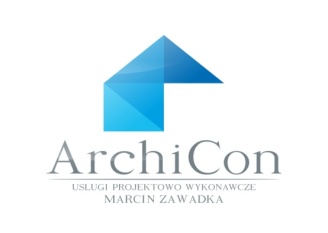 ArchiConUsługi Projektowo-WykonawczeMarcin Zawadka  ul. Kurpiowska 8, 09-408 PłockNIP 774-290-32-73ArchiConUsługi Projektowo-WykonawczeMarcin Zawadka  ul. Kurpiowska 8, 09-408 PłockNIP 774-290-32-73Miejsce na pieczęć urzęduNAZWA i ADRESINWESTYCJI:NAZWA i ADRESINWESTYCJI:DOCIEPLENIE BUDYNKU MIESZKALNEGO WIELORODZINNEGODOCIEPLENIE BUDYNKU MIESZKALNEGO WIELORODZINNEGODOCIEPLENIE BUDYNKU MIESZKALNEGO WIELORODZINNEGONUMERY EWIDENCYJNE DZIAŁEK:NUMERY EWIDENCYJNE DZIAŁEK:09-400 Płock, ul. Kazimierza Wielkiego 4powiat płocki, woj. mazowieckie dz. nr ewid. 454/8 i 380/409-400 Płock, ul. Kazimierza Wielkiego 4powiat płocki, woj. mazowieckie dz. nr ewid. 454/8 i 380/409-400 Płock, ul. Kazimierza Wielkiego 4powiat płocki, woj. mazowieckie dz. nr ewid. 454/8 i 380/4INWESTOR:INWESTOR:Gmina Miasto Płockul. Stary Rynek 109-400 PłockNIP 774 100 49 05Gmina Miasto Płockul. Stary Rynek 109-400 PłockNIP 774 100 49 05Gmina Miasto Płockul. Stary Rynek 109-400 PłockNIP 774 100 49 05Na podstawie art. 34 ust. 3d ustawy z dnia 7 lipca 1994r. – Prawo budowlane(tekst jednolity: Dz. U. z 2019r. Poz. 1186 z późniejszymi zmianami)OŚWIADCZAMże niniejszy projekt został sporządzony zgodnie z obowiązującymi przepisami oraz zasadami wiedzy technicznej.Na podstawie art. 34 ust. 3d ustawy z dnia 7 lipca 1994r. – Prawo budowlane(tekst jednolity: Dz. U. z 2019r. Poz. 1186 z późniejszymi zmianami)OŚWIADCZAMże niniejszy projekt został sporządzony zgodnie z obowiązującymi przepisami oraz zasadami wiedzy technicznej.Na podstawie art. 34 ust. 3d ustawy z dnia 7 lipca 1994r. – Prawo budowlane(tekst jednolity: Dz. U. z 2019r. Poz. 1186 z późniejszymi zmianami)OŚWIADCZAMże niniejszy projekt został sporządzony zgodnie z obowiązującymi przepisami oraz zasadami wiedzy technicznej.Na podstawie art. 34 ust. 3d ustawy z dnia 7 lipca 1994r. – Prawo budowlane(tekst jednolity: Dz. U. z 2019r. Poz. 1186 z późniejszymi zmianami)OŚWIADCZAMże niniejszy projekt został sporządzony zgodnie z obowiązującymi przepisami oraz zasadami wiedzy technicznej.Na podstawie art. 34 ust. 3d ustawy z dnia 7 lipca 1994r. – Prawo budowlane(tekst jednolity: Dz. U. z 2019r. Poz. 1186 z późniejszymi zmianami)OŚWIADCZAMże niniejszy projekt został sporządzony zgodnie z obowiązującymi przepisami oraz zasadami wiedzy technicznej.BranżaProjektantProjektantKonstruktormgr inż. Marcin Zawadka- uprawniony do projektowania w specjalności     architektonicznej  bez  ograniczeńnr upr. MAZ/Data :    15.11.2022r. podpis ……………..……..…mgr inż. Marcin Zawadka- uprawniony do projektowania w specjalności     architektonicznej  bez  ograniczeńnr upr. MAZ/Data :    15.11.2022r. podpis ……………..……..…Listopad 2022 r.Listopad 2022 r.Listopad 2022 r.Listopad 2022 r.Listopad 2022 r.rodzaj załącznikanr stronya.) Uprawnienia i Zaświadczenie Projektantów i Sprawdzających wpisie do właściwej Izby Samorządu Zawodowego11